ù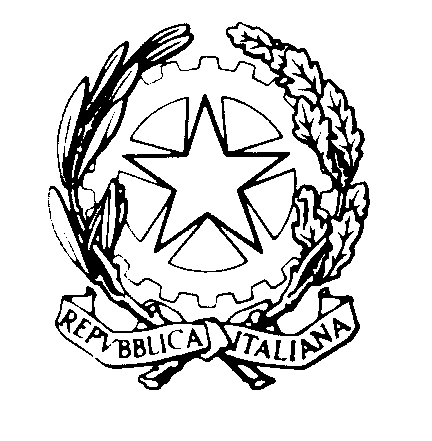 TRIBUNALE DI REGGIO CALABRIASEZIONE DEL DIBATTIMENTO                                                                             Al Segretario del Consiglio dell’Ordine degli Avvocati di Reggio CalabriaOggetto: UDIENZA MONOCRATICA DEL 16.11.2023 – GIUDICE FLAVIO TOVANI – AULA 5Si comunicano le fasce orarie aggiornate di trattazione dei processi dell’udienza indicata in oggetto per la cortese pubblicazione sul sito istituzionale del C.O.A. (con riserva di comunicare eventuali aggiornamenti e modifiche). Si ringrazia. Reggio Calabria, 25 ottobre 2023										Il GiudiceFlavio Tovani n.  ordineoreR.G.N.R. – R.G. Dib.19,203747/17 – 3764/1929,304922/22 – 1859/2239,403462/09 – 117/20 SIGE49,5013/99 RGNR – 173/20 SIGE510,004649/16 – 289/18610,052258/13 – 249/15710,202924/20 – 1607/22811,003793/16 – 140/20911,405457/20 – 209/221011,50641/16 – 685/181112,105988/17 – 1833/201212,301000/20 – 286/211313,003357/18 – 3256/191413,30716/16 – 2403/191513,5041/22 – 765/231614,30181/21 – 776/211714,501852/19 – 664/22